Look for new opportunities; dont be scared to take risk We must all look for new opportunities in business just like we do so in life in general and there are precautions that we must take in either case. In the case of a new business opportunity we must ensure that we will be able to work hard for it and the profit will be satisfactory but more importantly, we need to ensure that there is no risk of a huge loss that will blow a major setback to the long-term business plans. Here is a new business idea that is not exactly unique but if done right it will surely fetch you profit. You can start your own online casino! Yes, why just visit the virtual casinos when you can run one? This is a safe business option and there is no risk of loss but all you need is capital and to ensure that you are capable of handling whatever new opportunities you get. Here are few things you must ensure before you get started: 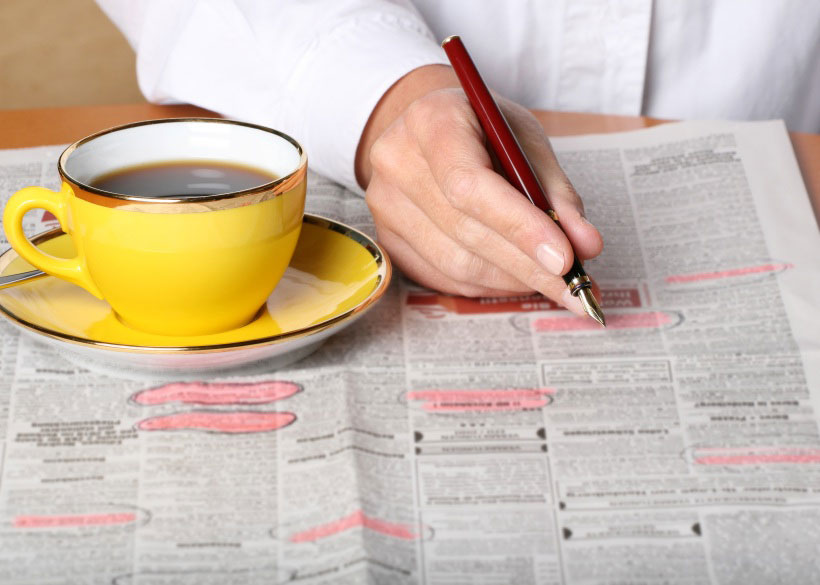 Capital:This is the most important thing as you need to buy your own domain and make a website for it and the promotions need some money too. Once set, you can sit back and enjoy the returns of your investment. Evaluating your own abilities without prejudice:You need to understand your strengths and weaknesses. You cannot just start a casino if you do not have any idea about the gambler’s psyche and the various games you need to start at your casino. Ensure there is enough potential:If your business idea is not interesting or helpful, it is not going to work no matter how unique it may appear. Online casinos are interesting and many people will visit your casino for money and many just for the game! Keep a track of the employees:You will hire people for various posts but you cannot leave everything up to them. You need to know how everything works so that you can help your employees and keep a track of their work. Make your website attractive:You must make your casino visible to as many people possible with the help of promotional ads and free ads on famous websites. You’re your website has been noticed, you must give people reason to visit your casino again and again. Find out what will keep the customers hooked. For example, putting up pictures of attractive women is not going to work as much as giving out a weekly bonus is. Handle competition smartly:There are numerous online casinos and you need your casino to be the most popular. You should have a set of USPs to make people visit your website instead of other online casinos. You can do that by giving maximum payback or by giving out numerous bonuses. People will be more likely to visit a website where they have 50% chance of winning US$20 every day instead of websites that give a 0.5% chance of winning US$500 a week. Basically there are innumerable new opportunities to succeed in business. You only need to choose the one that is best for you. CategoriesBusiness Plan Small Business 